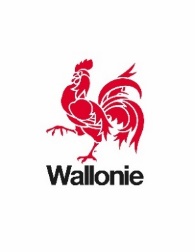 1.	Modification du projet	42.	Description du projet	52.1.	Description du projet – Quoi?	52.2.	Public ou groupes ciblés - Qui?	52.3.	Localisation du projet – Où ?	52.4.	Photos du projet	52.5.	Objectif (SMART) du projet – Pourquoi?	52.6.	Calendrier	52.7.	Budget	62.8.	Une procédure de marché public at-elle été lancée ?	62.9.	Description des tâches à réaliser – Comment?	72.10.	Communication vers les parties prenantes	82.11.	Respect des conditions de mise en œuvre mentionnées dans le guide des dépenses éligibles ainsi que dans votre courrier de notification	83.	Impacts du projet	93.1.	Indicateurs de résultat du projet	94.	Bilan du projet	104.1.	Quelles sont les difficultés rencontrées ?	104.2.	Quels sont les points d’attention au niveau technique, juridique, économique… ?	104.3.	Quels sont les points forts de ce type de projet ?	104.4.	Reproductibilité  (sur le territoire communal ou à l’extérieur de celui-ci)	104.5.	Pérennité, viabilité du projet (au-delà de la période de subside)	10Qu'est-ce qu'un rapport d'activité ?Le rapport d'activité est un document qui reprend tous les éléments clés permettant de suivre et d'évaluer l'avancement effectif du projet. Il doit en outre comparer le déroulement réel du projet par rapport à ce qui a été prévu par le dossier de candidature déposé. Il est dès lors impossible de rédiger ce document si vous ne possédez pas, sous les yeux, une copie de votre dossier de candidature.Le rapport d'activité final vous permet de justifier les dépenses réalisées dans le cadre de votre projet. Ces dépenses sont annexées au rapport d’activité via le rapport financier dont le canevas est disponible sur notre site.À qui est-il destiné ?Le rapport d'activité est destiné à la CPR [cellule de Coordination POLLEC Régionale] qui assure le suivi des projets financés dans le cadre des appels POLLEC.Quelles informations doit-il contenir ?Pour que le rapport soit complet, il doit contenir toutes les informations administratives ainsi que toutes les activités liées au déroulement du projet. Combien d'exemplaires du rapport d’activité faut-il fournir et sous quel format ?Ce rapport est à adresser en un exemplaire par projet en version électronique (via le Guichet des pouvoirs locaux) au SPW. Les entités qui ont plusieurs projets financés doivent soumettre un formulaire par projet. Le rapport d’activité et ses annexes doivent être fournis en version PDF (non scannée). Modification du projetLa procédure de modification d’un projet est reprise sur la page suivante: Description du projetDescription du projet – Quoi?Descriptif globalEn quoi consiste votre projet ? Décrivez-le dans sa globalité sans entrer dans les détails. Décrivez les éventuels changements ayant impacté cette section et les raisons qui les justifient.Synthèse des informations techniques liées au projet (pour les projets de type investissement)Présentez de manière synthétique les caractéristiques techniques de l’investissement réalisé. Décrivez les éventuels changements ayant impacté cette section et les raisons qui les justifient.Public ou groupes ciblés - Qui?Quel public a ciblé votre projet ? Décrivez les éventuels changements ayant impacté cette section et les raisons qui les justifientLocalisation du projet – Où ?Précisez la localisation du projet (si le projet ne s’applique pas sur tout le territoire). Si pertinent, joindre une carte et préciser quel droit le porteur de projet a sur les terrains ou les bâtiments impliqués dans le projet (propriété, droit réel ou bail de longue durée). Décrivez les éventuels changements ayant impacté cette section et les raisons qui les justifient. Photos du projetAnnexez les photos de votre projet au présent rapport d’activitéObjectif (SMART) du projet – Pourquoi?Décrivez l’objectif de votre projet. Détaillez les éventuels changements ayant impacté cette section et les raisons qui les justifient. Cet objectif a-t-il été atteint ? O-NSi ce n’est pas le cas, précisez pourquoi celui-ci n’a pas été pas été atteint.	CalendrierPréciser la durée du projet. Détaillez les éventuels changements ayant impacté cette section et les raisons qui les justifient. BudgetDécrivez les éventuels changements ayant impacté cette section et les raisons qui les justifient. Une procédure de marché public at-elle été lancée ? O/NSi vous avez choisi une procédure de marché public de type négociée, quel délai avez-vous laissé pour la remise des offres ? Combien d'offres avez-vous reçu ?Quand le marché a-t-il été attribué ?Description des tâches à réaliser – Comment?Tableau de description des tâchesDécrivez de manière détaillée les différentes tâches réalisées au cours du projet. Ajoutez des lignes au tableau si nécessaire.Décrivez les éventuels changements ayant impacté cette section et les raisons qui les justifient. Pour les projets de type mobilisation, détaillez les actions de mobilisation mises en place dans le projet et le niveau de participation des citoyens sur base de l’échelle de participation .Pour les projets de type investissement, décrivez la manière dont ont été impliquées les parties prenantes locales.Communication vers les parties prenantesListez les moyens de communication proposés dans le projet et ajoutez les liens hypertexte le cas échéant ou annexez les supports de communication au présent rapport d’activité.Respect des conditions de mise en œuvre mentionnées dans le guide des dépenses éligibles ainsi que dans votre courrier de notificationComplétez l’annexe « Respect des conditions de mise en œuvre mentionnées et de notification ».Impacts du projet Indicateurs de résultat du projetAvez-vous pu mesurer l’ensemble des indicateurs fixés en début de projet ?O-NSi non, expliquez quels indicateurs n’ont pas pu être suivis et pour quelles raisons ?Décrivez les éventuels changements ayant impacté cette section et les raisons qui les justifient. Bilan du projetQuelles sont les difficultés rencontrées ?Décrivez les difficultés, ce qu'il faut arrêter de faire ou faire moins…Quels sont les points d’attention au niveau technique, juridique, économique… ?Quels sont les points forts de ce type de projet ?Décrivez ce qui a bien fonctionné, ce qu'il faut continuer de faire ou faire davantage.Reproductibilité  (sur le territoire communal ou à l’extérieur de celui-ci)Maximum 1/3 page.Listez les exemples concrets illustrant la reproductibilité et/ou des outils facilitant la réplication de votre projet.Pérennité, viabilité du projet (au-delà de la période de subside)Maximum 1/3 page.Quelles sont les actions/décisions concrètes prises qui garantissent la viabilité du projet sur le long terme ? (Exemples : formation des agents communaux, disponibilité des combustibles, accessibilité, facilité de maintenance, entretien envisagé, garantie fournisseur, ressources humaines dédiées au suivi du projet, engagement politique, budget réservé, viabilité financière …)Modifications significativesModifications significativesModifications significativesObjetVotre projet a-t-il été modifié sur les points suivants :Date de validation écrite de la CPR pour ces modificationsDérogation aux conditions du Guide des Dépenses ÉligiblesOui-NonDérogation aux conditions d'octroi de la subvention (Courrier transmis lors de la notification de la subvention)Oui-NonModification des objectifs du projetOui-NonModification de la description du projet ou de la synthèse des informations techniques liées au projetOui-NonModification de la localisation du projetOui-NonModification du budget :   > 10 % de la rubriqueOui-NonModifications non-significativesModifications non-significativesModifications non-significativesModification du budget :   < 10 % de la rubrique*Oui-NonModification du planningOui-NonModification du tableau des tâchesOui-NonN°Description détailléeResponsable interneNom du sous-traitant + RôleNom des parties prenantes+ RôleLivrable final